               教师资格证招生简章教师资格证是教育行业从业教师的许可证，是国家对专门从事教育教学工作人员的基本要求，是公民获得教师职位、从事教师工作的前提条件。凡在各级各类学校和其他教育机构中从事教育教学工作的教师，必须具备相应教师资格，没有相应教师资格的人员不能聘为教师。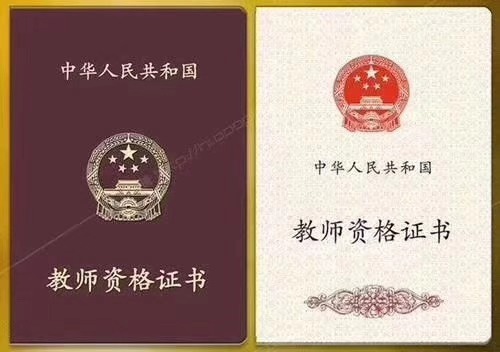 2019年教师资格证火热招生中，学生报考需要资料：身份证正反面电子版、电子版蓝底二寸照片、毕业证书电子版、普通话证书电子版。备注：报考级别和科目。学费：幼师资格证16000元，中小学18000元。证书查询网址：中国教师资格网。发证机关：教育局，教师资格证全国通用，有教师资格证者可以享受各种优惠福利政策，可在公办学校任教 。欢迎广大学员报考！全国咨询热线：400-086-8596教师资格证报名表姓名性别民族籍贯身份证号码学历手机号报名类别■幼儿园（  ）      ■小学（  ）      ■初级中学（  ）      
请在本人选项的括弧内填写“是”。■幼儿园（  ）      ■小学（  ）      ■初级中学（  ）      
请在本人选项的括弧内填写“是”。■幼儿园（  ）      ■小学（  ）      ■初级中学（  ）      
请在本人选项的括弧内填写“是”。■幼儿园（  ）      ■小学（  ）      ■初级中学（  ）      
请在本人选项的括弧内填写“是”。■幼儿园（  ）      ■小学（  ）      ■初级中学（  ）      
请在本人选项的括弧内填写“是”。■幼儿园（  ）      ■小学（  ）      ■初级中学（  ）      
请在本人选项的括弧内填写“是”。■幼儿园（  ）      ■小学（  ）      ■初级中学（  ）      
请在本人选项的括弧内填写“是”。联系地址所在单位职务毕业学校申请专业普通话等级证书普通话等级证书报名人声明本人承诺在以上申请表中所提供的一切资料真实、可靠，同时我知道申请材料中提供虚假、错误信息或遗漏信息导致的后果自负。
                                                           承诺人签字：
                                                           签字日期：本人承诺在以上申请表中所提供的一切资料真实、可靠，同时我知道申请材料中提供虚假、错误信息或遗漏信息导致的后果自负。
                                                           承诺人签字：
                                                           签字日期：本人承诺在以上申请表中所提供的一切资料真实、可靠，同时我知道申请材料中提供虚假、错误信息或遗漏信息导致的后果自负。
                                                           承诺人签字：
                                                           签字日期：本人承诺在以上申请表中所提供的一切资料真实、可靠，同时我知道申请材料中提供虚假、错误信息或遗漏信息导致的后果自负。
                                                           承诺人签字：
                                                           签字日期：本人承诺在以上申请表中所提供的一切资料真实、可靠，同时我知道申请材料中提供虚假、错误信息或遗漏信息导致的后果自负。
                                                           承诺人签字：
                                                           签字日期：本人承诺在以上申请表中所提供的一切资料真实、可靠，同时我知道申请材料中提供虚假、错误信息或遗漏信息导致的后果自负。
                                                           承诺人签字：
                                                           签字日期：本人承诺在以上申请表中所提供的一切资料真实、可靠，同时我知道申请材料中提供虚假、错误信息或遗漏信息导致的后果自负。
                                                           承诺人签字：
                                                           签字日期：学委意见                                                 (盖章）      
                                                    年  月  日                                                 (盖章）      
                                                    年  月  日                                                 (盖章）      
                                                    年  月  日                                                 (盖章）      
                                                    年  月  日                                                 (盖章）      
                                                    年  月  日                                                 (盖章）      
                                                    年  月  日                                                 (盖章）      
                                                    年  月  日